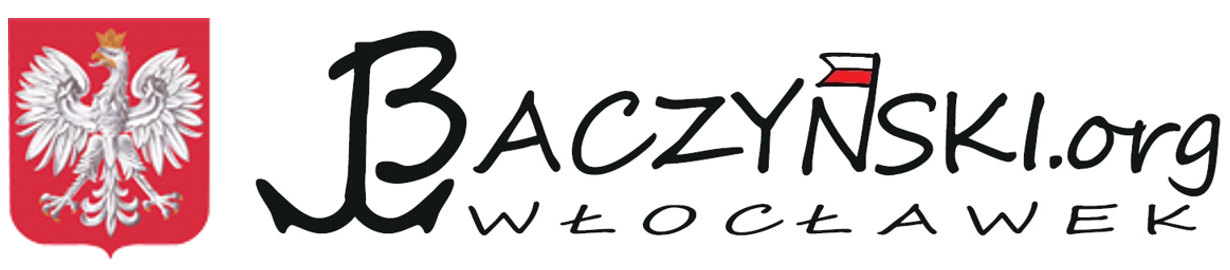 Regulamin  Międzyszkolnego Konkursu z Języka Angielskiego dla  klas 8
I. Cele konkursu :
- rozpowszechnianie kultury i tradycji krajów anglojęzycznych,
- doskonalenie znajomości języka angielskiego,
- motywowanie uczniów do nauki języka angielskiego,
- nawiązanie lub pogłębienie już istniejącej współpracy między  szkołami włocławskimi i powiatu     włocławskiego   .II. Organizator
Inicjatorem i organizatorem  Międzyszkolnego Konkursu Języka Angielskiego jest Zespół Szkół Nr 4 we Włocławku .

III. Warunki uczestnictwaUczestnikami  konkursu  jest dwójka najlepszych uczniów klas 8 z miasta Włocławek i okolic. O wyborze dwójki uczestników decydują nauczyciele uczący w danej szkole ( najlepsze oceny z języka angielskiego, sukcesy w konkursach, wysoki wynik próbnego egzaminu ośmioklasisty ) . Warunkiem uczestnictwa  jest zgłoszenie nazwisk uczniów  do nauczycieli koordynujących konkurs .Zgłoszenie  zainteresowane szkoły przesyłają na adresy mailowe :  crocodiles@poczta.fm  lub 
iwo01@wp.pl   do końca lutego 2023 roku. W zgłoszeniu należy podać imię i nazwisko ucznia, nazwę szkoły, miejscowość, imię i nazwisko nauczyciela uczącego.
IV. Zakres programowy
Ogólny zakres wiedzy i umiejętności obowiązujący w trakcie konkursu oparty jest na „Podstawie programowej nauczania języków obcych na poziomie gimnazjum” oraz obejmuje tematykę, sytuacje, intencje językowe i materiał leksykalno – gramatyczny określony w programie nauczania dla gimnazjum I-III – kontynuacja.
V. Zasady i przebieg konkursu
Konkurs odbędzie się dnia 8 marca (środa) 2023r w Zespole Szkół Nr 4 ( ulica Kaliska 108  we Włocławku) o godz. 8.00. Czas trwania konkursu to 45 minut. Po części konkursowej      uczniów i ich opiekunów zapraszamy do  zwiedzenia szkoły , zapoznania się z ofertą edukacyjną dla ośmioklasistów oraz na przedstawienie z okazji Dnia Kobiet.  Ogłoszenie wyników nastąpi po przedstawieniu (około godziny 12.00 ).Konkurs będzie miał formę testu leksykalno-gramatyczno-komunikacyjnego przygotowanego przez nauczycieli języka angielskiego pracujących w Zespole Szkół Nr 4.W konkursie bierze udział dwóch najlepszych uczniów z każdej szkoły wyłonionych przez nauczycieli. W przypadku małej ilości zgłoszeń organizator zastrzega sobie prawo do zmian w tym punkcie regulaminu, o czym uczestnicy zostaną powiadomieni przed finałem konkursu. 

VI.Nagrody/Patronat
Laureaci konkursu ( 3 najlepsze osoby) otrzymają atrakcyjne nagrody w postaci bonów do realizacji w sieci księgarni Empik oraz dyplomy.Opiekunowie laureatów otrzymają podziękowania.Wyniki oraz informacje dotyczące uroczystego wręczenia nagród i dyplomów zostaną opublikowane  na stronie internetowej szkoły .VII. Postanowienia końcowe
Informacje na temat wyników konkursu będą zamieszczone na stronie internetowej szkoły Zespołu Szkół Nr 4 we Włocławku. Wszelkich Informacji dotyczących konkursu udzielać będą p.Marzena Kordyl( e-mail : crocodiles@poczta.fm) i p. Iwona Jerzmanowska (e-mail : iwo01@wp.pl ).   